Правове виховання в сім’їКоли маля з’явилося на світ, ми хочемо, щоб воно було здорове. Зокрема добре розвивалося психічно. І лише набагато пізніше починаємо замислюватися , якою людиною воно стане.Наше дитя поступово опановує загальні, властиві форми поведінки серед людей і розвивається як індивідуальність.  Збереження стосунків зі своїми батьками та близькими людьми – передумова, за якої особистість нормально розвиватиметься. Отже, добре ставлення близьких, особливо мами й тата, необхідне дитині. Толерантне ставлення до дитини - вагомий чинник виховання. Потреба у визнанні  - одна з найбільш значущих людських потреб. В ім’я цього дитина вчиться все робити краще – малювати, стрибати, бігати і т. д. Прагне бути кращою сама, аби стверджуватися в своїх моральних якостях. Як же вона старається.Не будемо іронізувати над нашим малюком! Не травмуйте сина чи доньку репліками типу «У тебе не вийде, облиш це заняття», «Відчепись від мене і дай мені спокій», «Іди геть, я тебе не люблю». Не можна казати дитині, що вона нерозумна, брехун, упертий віслюк тощо. Приниження ніколи не давало позитивного результату. Позбавлення перспективи, зміцнення особистості не зміцнюють віри дитини в себе. Тільки батьківська любов і віра народжують оптимізм, бажання бути кращим. Дитина потребує емоційної підтримки, особливо батьківської.Варто звернутися до батьківської інтуїції, яка підкаже, як зробити так, щоб дитина за власним бажанням, свідомо прагнула подолати свої недоліки. Ваш малюк – вже особистість. Але на шляху до розвиненої дорослої особистості на нього чекає стільки випробувань. Дитина не може сама розвивати свою унікальність. Їй потрібні постійне заохочення, довірче спілкування та батьківська любов.Почуття власної гідності дає дитині змогу повніше реалізувати свої природні здібності, стимулює позитивні і захищає від негативних. Почуття  власної нікчемності є проявом неприязні до самого себе, гальмує особистісний розвиток, блокує ініціативність, утруднює саморегуляцію. Тому забезпечення оптимальних психолого – педагогічних умов формування позитивного оцінного ставлення до себе – важливе завдання родинного і суспільного виховання. Правильна оцінка дитиною свого «Я» є регулятором її моральної поведінки, лежить в основі знань про свої права та обов’язки, на ній ґрунтуються такі почуття як відповідальність, сором, провина, совість тощо. Кожна дитина повинна знати свої права, обов’язки, розуміти і вміти пояснювати відмінність  між ними. Діти повинні розуміти зв'язок між поняттями право, правило, честь, обов’язок. Ми, дорослі , маємо сформувати в дітей розуміння того, що в своїй поведінці треба керуватися моральними нормами, знати припустимі межі дозволеного. Ми  маємо сприймати свою дитину як рівну собі людину.У «Декларації про права дитини» ( 1959 р.) сказано : «Ми - діти світу. Хто б не були наші батьки, де б ми не жили і в що б ми не вірили, поводьтеся з нами, як з рівними. Ми гідні того, щоб отримувати все найкраще з того, що може дати світ, захищайте нас, щоб ми мали можливість рости гідно  й вільно»Правове виховання актуальне для сьогодення. У Базовому компоненті дошкільної освіти чітко окреслено зміст і обсяг знань, умінь і навичок з проблеми правового навчання. Він зорієнтований на системно організоване життя дитини дошкільного віку, створення таких соціально – педагогічних умов організації життєдіяльності, що допомагають їй якнайповніше самореалізуватися. Американський психолог Вірджинія Сатір сказала: «Якщо ми хочемо змінити світ, треба змінити сім’ю ». Батьки – перші вчителі у школі становлення особистості. Тому звертайте інтерес до проблем захисту прав та гідності ваших дітей.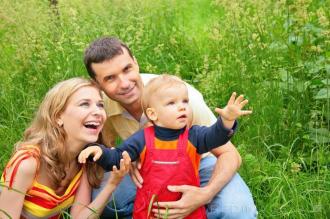 Поради батькам з правового вихованняЯкими діти народжуються – ні від кого не залежить,але в наших силах зробити їх хорошимичерез правильне виховання. Плутарх         Сучасна сім’я несе найбільшу відповідальність за виховання дитини.
Саме вона має виконувати головне завдання – забезпечувати матеріальні та педагогічні умови для духовного, морального, інтелектуального й фізичного розвитку юного покоління.
      Конституційним обов’язком батьків є утримання своїх дітей до повноліття. Законом України «Про освіту» на батьків покладена відповідальність за фізичне здоров’я та психічний стан дітей, створення належних умов для розвитку їхніх природних здібностей.      Життєвою дорогою дитину ведуть два розуми, два досвіди: сім’я та навчальний заклад.
      Якщо:
• Дитину постійно критикують, вона вчиться ненавидіти;
• Дитину висміюють, вона стає замкнутою;
• Дитину хвалять, вона вчиться бути шляхетною;
• Дитину підтримують, вона вчиться цінувати себе;
• Дитина росте в докорах, вона вчиться жити з почуттям провини;
• Дитина росте в терпимості, вона вчиться розуміти інших;
• Дитина росте в чесності, вона вчиться бути справедливою;
• Дитина росте в безпеці, вона вчиться вірити в людей;
• Дитина росте у ворожнечі, вона вчиться бути агресивною;
• Дитина росте в розумінні і дружелюбності, вона вчиться знаходити любов у цьому світі.Пам’ятка для батьків з правового виховання      Дитина буде поважати права інших людей, якщо її права будуть поважатися, якщо вона сама буде складати правила поведінки і нести за них відповідальність.Коли порушуються права дитини?Коли немає безпеки для її життя та здоров’я.Коли її потреби ігноруються.Коли по відношенню до дитини спостерігаються випадки насильства або приниження.Коли порушується недоторканість дитини.Коли дитину ізолюють.Коли дитину залякують.Коли вона не має права голосу у процесі прийняття важливого для сім’ї рішення.Коли вона не може вільно висловлювати свої думки та почуття.Коли її особисті речі не є недоторканими.Коли її використовують у конфліктних ситуаціях з родичами.Коли дитина стає свідком приниження гідності інших людей.Як реагує дитина на порушення її прав?Їй стає важко спілкуватися з однолітками і дорослими (вона грубить, блазнює, б’ється, замикається в собі і т.д.)Її турбує особиста безпека і любов до неї.Вона часто буває в поганому настрої.Може втекти з дому.Може робити спроби суїциду (замаху на своє життя).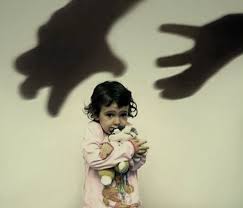  Чи правильно ми розуміємо, що таке «насильство»?Найчастіше тільки фізичне насильство ми вважаємо насильством. Нам складно припустити, як часто ми самі демонструємо насильство або стаємо його жертвами.Виявляється, насильство – це ще й:• погроза нанесення собі або іншому тілесних ушкоджень;• невиразні погрози, як-от: «Ти в мене дограєшся!»;• погрози піти, забрати дітей, не давати грошей, подати на розлучення, розповісти про щось;• заподіяння шкоди домашнім тваринам (щоб «помститися» партнеру);• ламання та знищення особистих речей;• використання брутальних слів, лайка;• принижування, ображання, постійне підкреслювання недоліків;• контролювання, обмеження в спілкуванні, стеження;• заборона лягати спати, або насильне позбавлення сну;• звинувачування у всіх проблемах;• критикування думок, почуттів, дій;• поводження з ним/нею як із прислугою;• ігнорування.Насильством щодо дітей крім цього слід вважати:• нехтування дитиною;• нехтування обов'язками стосовно дитини;• відсутність у сім'ї доброзичливої атмосфери (психологічна ізоляція);• недостатнє забезпечення дитини наглядом та опікою;• втягування дитини в з'ясування стосунків між батьками та використовування її з метою шантажу;• недостатнє задоволення потреб дитини в їжі, одязі, освіті, медичній допомозі, за умови, що батьки (опікуни) матеріально спроможні зробити це;• використання алкогольних напоїв (наркотиків) до втрати самоконтролю над діями;• нездатність забезпечити дитині необхідну підтримку, увагу, прихильність.Не складно помітити, що все це не рідкість у наших сім'ях. Ми не розглядаємо це як щось особливе. Так поводилися наші батьки, батьки їхні батьків. Така поведінка стала для нас звичною. І часто ми просто не замислюємося над тим, як це може впливати на нас самих і наших дітей.Коли виникає конфлікт, дорослі часто так захоплюються ним, що думають тільки про те, як би відстояти свою позицію, їм однаково, що відбувається в навколишньому світі. Діти, безумовно, не можуть бути сторонніми спостерігачами.Чи знаєте ви, що:• Діти бачать, чують та пам'ятають більше, ніж вважають дорослі. Нам здається, що дитина в цю хвилину не бере участі у конфлікті (захоплена грою, дивиться телевізор, перебуває в іншій кімнаті тощо). Але насправді діти завжди знають, коли їхні батьки сваряться.• Діти різного віку по-різному реагують, але на всіх дітей, навіть на немовлят, впливає домашнє насильство.Будь-яке домашнє насильство, незалежно від того, спрямоване воно безпосередньо на дитину чи на іншого члена сім'ї, травмує дитину! Як діти реагують на насильство в сім'ї:- Діти зазнають почуття провини, сорому і страху, так, ніби вони відповідальні за насильство, яке їм доводиться спостерігати.- Діти відчувають сум.- Діти відчувають гнів, тому що вони не спроможні змінити те, щовідбувається в сім'ї.Як ці переживання відбиваються на поведінці дітей?Вони можуть:- реагувати надто агресивно;- не визнавати авторитетів;- бути пасивними чи пригніченими;- мати вигляд знервованих або заляканих;- скаржитися на головний біль, біль у шлунку, постійне відчуття втоми, сонливість тощо.Пам'ятайте!В сім'ї дитина пізнає, як взаємодіяти з іншими людьми, як ставитися до себе й до оточення, як впоратися з труднощами і, за великим рахунком, що таке життя.Які уроки може отримати дитина, що стикається з домашнім насильством?Діти, що були свідками насильства в сім'ї, засвоюють:1.  Насильство – це засіб розв'язання конфліктів або отримання бажаного.Цю навичку вони переносять в оточення: спочатку в дитячий садок і школу, потім у дружні й близькі стосунки, а потім у свою сім'ю та на своїх дітей.2. Негативні форми поведінки в суспільстві – найвпливовіші.Діти переконуються, що тиск та агресія призводять до бажаного результату, і не шукають інших способів взаємодії з іншими людьми. Вони не знають про те, що можна домогтися бажаного, не обмежуючи прав іншого.3. Довіряти людям, особливо дорослим – небезпечно.У своїх сім'ях діти не мають прикладу позитивних стосунків. Тому їм складно встановити близькі стосунки з іншими людьми. Вони не спроможні розуміти почуття інших людей.4. Свої почуття й потреби не можна виявляти відкрито.Дитина не може відкрито виявити свої справжні почуття в сім'ї, тому що або до неї просто нікому немає діла, або за цим настане покарання. Врешті-решт, вона втрачає цю навичку - виявляти свої справжні почуття.Дієві тільки негативні почуття - вони привертають увагу, піднімають авторитет - тому тільки їх і варто проявляти.В результаті дитина:• або приховує свої почуття в сім'ї, знаходячи їм вихід на вулиці, в школі;• або керується принципом – мовчи, терпи і принижуйся.У сім'ях, де в стосунках із дітьми переважають контролювання, нехтування дитячими потребами, тиск, приниження одне одного, дитина може вирости агресивною або забитою, такою, що не вміє постояти за себе. Тому ми повинні частіше думати про те, кого ми хочемо виховати. Ми весь час маємо пам'ятати, що дитина – це наше дзеркало.Дитяча агресивністьЯкщо дитина демонструє агресивні реакції, це ще не означає, що вона робить негативний вчинок.Виявляється, агресія – це форма поведінки, спрямованої на самозахист. Вона служить для адаптації до навколишнього середовища, задоволення бажань і досягнення мети. Тобто це те, що властиве нам від народження, те, що не можна знищити, можна тільки приглушити.Що у наших дітей може викликати  агресивні почуття і дії 1. Накази, команди«Зараз же перестань!», «Забери!», «Винеси відро!», «Швидко в ліжко!», «Щоб я більше цього не чув!», «Замовкни!»У цих категоричних висловах дитина відчуває неповагу до себе. Такі слова викликають почуття безправ'я. Особливо коли дитина має проблеми й намагається поділитися ними з батьками. У відповідь діти звичайно опираються, «бурчать», ображаються, виявляють упертість.2. Попередження, застереження, погрози«Якщо ти не перестанеш плакати, я піду», «Дивися, щоб не стало гірше», «Ще раз це повториться, я візьму пасок», «Не прийдеш вчасно, тримайся...»Погрози та попередження погані тим, що за постійного повторювання діти до них звикають і перестають на них реагувати. Тоді деякі батьки від слів переходять до діла і швидко проходять шлях від слабких покарань до більш сильних, а часом і жорстоких: вередливого малюка залишають самого на вулиці, двері зачиняють на ключ і останній крок - починають застосовувати фізичні покарання.3. Мораль, повчання, проповіді«Ти зобов'язаний поводитися так, як належить», «Кожна людина повинна працювати», «Ти повинен поважати дорослих».Звичайно, діти з подібних фраз не дізнаються нічого нового. Нічого не зміниться від того, що вони слухатимуть це «всоте». Вони відчувають тиск зовнішнього авторитету, інколи провину, а найчастіше все. разом.Річ у тому, що моральні основи й моральну поведінку виховують не стільки слова, скільки атмосфера в сім'ї через наслідування поведінки дорослих, передусім батьків.4. Постійні поради, намагання все вирішити за дитину«А ти візьми і скажи...», «Мені здається, потрібно...», «Я б на твоєму місці...».Діти не схильні дослухатися до наших порад. А інколи вони відверто повстають: «Без тебе знаю!», «Тобі легко казати», «Ти так вважаєш, а я по-іншому».Кожній дитині властиве прагнення бути незалежною, приймати самостійні рішення. Щоразу, коли ми щось радимо дитині, ми ніби даємо їй зрозуміти, що вона ще мала й недосвідчена, а ми розумніші від неї, наперед усе знаємо.Така зверхня позиція батьків дратує дітей, а головне, не залишає в них бажання розповісти докладніше про свою проблему.Невідомо, чи захоче дитина ще раз розповісти вам про щось важливе.Як часто діти самі приходять до того, що ми перед цим їм радили! Але важливо, щоб вони самі прийняли рішення - це їхній шлях до самостійності.5. Докази, нотації, «лекції»«Слід би знати, що перед їжею треба мити руки», «Усе через тебе!», «Даремно я на тебе покладалася», «Завжди ти...»Це викликає в дітей або активний захист (напади у відповідь, заперечення, озлобленість), або нудьгу, пригніченість, розчарованість у собі та своїх стосунках із батьками. В такому разі в дитини формується низька самооцінка: вона починає думати, що й справді погана, ненадійна, невдатна. А низька самооцінка породжує нові проблеми.Спробуйте звертати увагу не тільки на негативні, а й на позитивні сторони поведінки вашої дитини. Не бійтеся, що похвальні слова на її адресу зіпсують дитину. Подумаймо, а чи добре самим нам жилося б в умовах постійного бомбування критикою з боку найближчої людини? Чи не чекали б ми від неї добрих слів, не сумували б за ними?6. Обзивання, висміювання«Плакса-вакса», «Ну, просто бовдур!», «Який же ти ледащо!»Усе це - найкращий спосіб відштовхнути дитину й «допомогти» їй розчаруватися в собі. Звичайно, в таких випадках діти ображаються й захищаються: «А сама яка?», «Ну, й буду таким!».7. Випитування, розслідування, здогадування«Ні, ти все-таки скажи», «Що ж усе-таки трапилося? Я все одно дізнаюся», «Ну, чому ти мовчиш?»І справді: хто з нас любить, коли його «виводять на чисту воду»? За цим може наступити лише захисна реакція, бажання уникнути контакту.Утриматися в розмові від запитань дуже важко і все ж краще спробувати замінити питальні речення на стверджувальні. Часом різниця між питанням та стверджувальною фразою може здаватися майже непомітною. А для дитини, що переживає, ця різниця велика: запитання сприймається як холодна цікавість, стверджувальна фраза - як розуміння й підтримка.8. Співчуття на словах, умовлянняЗвичайно, дитина потребує співчуття, однак є ризик, що слова «я тебе розумію», «я тобі співчуваю» прозвучать надто формально. Іноді замість цього краще промовчати, притиснувши її до себе. А у фразах на зразок «Заспокойся!», «Не звертай уваги!», «Перемелеться, борошно буде» вона може почути зневагу до її турбот, відкидання або применшення її страждань.Як ми можемо допомогти дитиніПоведінка - це ще не проблема. Це тільки ключ до проблеми.Якщо дитина поводиться агресивно, це означає, що спалахнуло червоне світло й так само, як на переході вулиці, вам слід зупинитися й подумати: що таке переживає дитина, що змушує її діяти агресивно?Спробуйте зрозуміти свою дитину та її почуття. ТЕСТ «ЯКІ МИ БАТЬКИ»Необхідно вибрати одну з трьох відповідей. Чи можете ви:1. У будь який момент залишити свої справи і зайнятися дитиною?А - можу і завжди так роблю;Б - можу, але не завжди так роблю;В - не можу.2. Порадитись з дитиною, незважаючи на її вік?А - можу і завжди так роблю;Б - можу, але не завжди так роблю;В - не можу.3. Зізнатися дитині у помилці, яку ви допустили у ставленні до неї?А - можу і завжди так роблю;Б - можу, але не завжди так роблю;В - не можу.4. Вибачитись перед дитиною в разі своєї неправоти?А - можу і завжди так роблю;Б - можу, але не завжди так роблю;В - не можу.5. Стримати себе, якщо вчинок дитини роздратував вас?А - можу і завжди так роблю;Б - можу, але не завжди так роблю;В - не можу.6. Поставити себе на місце дитини?А - можу і завжди так роблю;Б - можу, але не завжди так роблю;'В - не можу.7. Повірити хоча б на хвилинку, що ви добра фея?А - можу і завжди так роблю;Б - можу, але не завжди так роблю;В - не можу.8. Розповісти дитині про повчальний випадок зі свого дитинства, який показує вас у невигідному світлі?А - можу і завжди так роблю;Б - можу, але не завжди так роблю;В - не можу.9. Завжди стримуватись від слів, здатних боляче вразити дитину?А - можу і завжди так роблю;Б - можу, але не завжди так роблю;В - не можу.10. Пообіцяти дитині, що виконаєте її бажання за хорошу поведінку?А - можу і завжди так роблю;Б - можу, але не завжди так роблю;В - не можу.11. Надати один день, коли б дитина робила все, що заманеться і поводила б себе так, як схоче, а ви ні в що не втручалися?А - можу і завжди так роблю;Б - можу, але не завжди так роблю;В - не можу.12. Не відреагувати, коли ваша дитина вдарила, грубо штовхнула або просто незаслужено образила іншу дитину?А - можу і завжди так роблю;Б - можу, але не завжди так роблю;В - не можу.13. Встояти проти дитячих прохань і сліз, якщо впевнені, що це - примха, скороминуча забаганка?А - можу і завжди так роблю;Б - можу, але не завжди так роблю;В - не можу.Відповідь:А - 3 балиБ - 2 балиВ - 1бал30-39 балів. Дитина - найбільша цінність у вашому житті. Ви прагнете не тільки зрозуміти, а й пізнати її, дотримуватись найпрогресивніших принципів виховання і постійної лінії поведінки. Інакше кажучи, ви дієте правильно і можете сподіватися на добрі результати.16-30 балів. Піклування про дитину - питання для вас першочергове. Ви маєте здібності вихователя, але не завжди застосовуєте їх послідовно і цілеспрямовано. Часом ви надто суворі, а в інших випадках - надміру м’які, крім того, ви схильні до компромісів, котрі послабляють виховний процес. Вам слід серйозно замислитись над своїм підходом до виховання дитини.Менше 16 балів. Перед вами постали серйозні проблеми стосовно виховання дитини. Вам бракує або знань, або бажання і прагнення виховувати дитину як особистість, а можливо, і того, й іншого. Бажано передивитися свої погляди щодо виховання своєї дитини, ознайомитися з літературою з питань сімейного виховання.